 DE Ju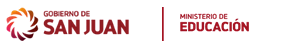 San Juan, 12 de Noviembre de 2019COMUNICADO:         Comisión de Interinatos y Suplencias, que funciona en el salón de Actos de la Escuela Hogar José Manuel Estrada,  informa: que los llamados a cubrir cargos de:ZONA A-B-C-  Y  E.E.E.    Correspondientes al día LUNES 18/11 del corriente año, se entregarán el día MARTES 19/11, conjuntamente con los llamados de la Zona – S-O; por motivo del Feriado Nacional.